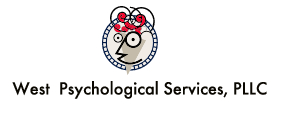 Child/Adolescent BackgroundChild’s Name: ____________________________________________________Today’s Date: __________________Person completing form: __________________________Relationship_________________________________What are your primary concerns regarding your child/specific questions you would like helpwith?When did you first become concerned about your child?Early Developmental History:Is this child your biological child or adopted? (circle)	biological	adoptedIf adopted, at what age did you adopt this child?	_________________________If adopted, please list country of birth for this child:	_________________________Did the pregnancy have any complications?	No Yes: (explain)   ______________________________________________________________________________________________________________How long was the pregnancy? _________________	Baby’s birth weight:	________________Were there any difficulties caring for this child during the first year?   No	Yes:	_________________________________________________________________________________________________Did you seek any services, such as First Steps, in the first 3 years?	No	Yes:	___________________________________________________________________________________________________________________________________________________________________________________Please list the age your child reached the following milestones:said first word:  ______________	used simple sentences: _______________sat up alone: ____________   crawled: ______________   walked alone: ___________toilet trained during day: ___________________   dry at night: ___________________Medical History:Please list current medications, including over-the-counter:Please circle yes/no for a history of any of the following, and explain if yes:Allergies	No	Yes: ________________________________________________Hearing problem	No	Yes: ________________________________________________Vision problem	No	Yes: ________________________________________________Hospitalization	No	Yes: ________________________________________________Serious accident	No	Yes: ________________________________________________Serious illness	No	Yes: ________________________________________________Chronic illness	No	Yes: ________________________________________________Seizure	No	Yes: ________________________________________________Tics	No	Yes: ________________________________________________Night terrors	No	Yes: ________________________________________________Please circle yes/no for the following current concerns, and explain if yes:Eating problems	No	Yes: ________________________________________________Sleep problems	No	Yes: ________________________________________________Bedwetting	No	Yes: ________________________________________________Stomachaches	No	Yes: ________________________________________________Headaches	No	Yes: ________________________________________________Menstrual cycle	No	Yes: ________________________________________________Please circle yes/no for any of these services that your child is receiving, or did receive in thepast:Speech/language therapy	No	Yes: _______________________________________________Occupational therapy	No	Yes: _______________________________________________Physical therapy	No	Yes: _______________________________________________Counseling	No	Yes: _______________________________________________Educational tutoring	No	Yes: _______________________________________________Educational History:Name of current school: _________________________________________	Grade: __________Circle if your child has any of the following:	GEI	504	ICEP	IEPIf your child has an IEP, circle the classification:   LD	ASD  CD	OHI	ED   Mi/MoMDIf your child has an IEP, what services are provided: __________________________________________________________________________________________________________________________________________________________________What grades, or GPA, does your child currently have? _________________________________________________Circle your child’s most recent ISTEP:	English:  passed	failed	Math:   passed	failedDid your child ever repeat a grade?	No	Yes (what grade): _______________________Please list all schools your child attended; list for what grades if s/he attended more than oneschool. If you homeschooled your child for any of these years, please note this as well:Preschool:	_____________________________________________________Elementary:	_____________________________________________________Middle school:	_____________________________________________________Intermediate/Junior High:   __________________________________________________High School:	_____________________________________________________Has your child had any testing through the school?	No	Yes (when): __________________Have you sought testing for educational concerns anywhere?	No	Yes (when): __________________Is homework completion an area of concern?	No	Yes (explain): _______________________________________________________________________________________________________________________________Has the school contacted you about behavior concerns?	No	Yes (explain): _____________________________________________________________________________________________________________________________________Social History:List all extracurricular activities (sports, clubs, etc) that your child has been involved with overthe last 6 months: __________________________________________________________________________________________List the activities/toys your child enjoys in free time: _________________________________________________________________________________________________________________________________________________________________Does your child entertain him/herself well?   No	Yes (explain): ____________________________________Do you have any concerns about your child’s social development?	No	Yes (explain): _________________________________________________________________________________________________________________________How is your child getting along with siblings and parents? ___________________________________________________________________________________________________________________________________________________________How is your child getting along with other children his/her age? ____________________________________________________________________________________________________________________________________________________What do you think of your child’s closest friends/peer group? _______________________________________________________________________________________________________________________________________________________Do you have any concerns about alcohol/drug use?	No	Yes (explain): _________________________________________________________________________________________________________________________________________Have there been any legal problems?	No	Yes (explain): __________________________________________________________________________________________________________________________________________________________Are you concerned about sexual activity? No	Yes (explain): _______________________________________________________________________________________________________________________________________________________Family Information:Please list who has legal guardianship of this child: _________________________________________Please circle parents’ marital status:  Never married	Married   Separated   Divorced	WidowedIf parents are separated, divorced, or widowed, please explain when this occurred: ______________________________________________________________________________________________________________________________If parents are separated or divorced, please describe the custody arrangements: _________________________________________________________________________________________________________________________________________________________________________________________________________________________________________________If one of the parents is NOT living in the child’s primary home, please explain the frequency ofcontact: ___________________________________________________________________________________________________________________________________________________________________________________________________________________Please list all persons living in the child’s primary home:If any immediate family member (e.g., parent, sibling) is living elsewhere, please list:Please circle yes/no for any of the following in the last year, and explain if yes:Family move	No	Yes: ____________________________________Marital problems	No	Yes: ____________________________________Serious parent illness	No	Yes: ____________________________________Serious sibling illness	No	Yes: ____________________________________Serious accident to family member  No ________________________                                      Yes: ______________________________Parent job difficulties	No	Yes: ____________________________________Death of close family member	No	Yes: ____________________________________Please circle yes/no for a family history of the following. If yes, list who had these issues:Learning difficulties	No _______________________	Yes (who): _____________________________ADHD/ADD	No ________________	Yes (who): _____________________________Anxiety problems	No_________________	Yes (who): _____________________________Autism	No_____________	Yes (who): _____________________________Depression	No_____________	Yes (who): _____________________________Bipolar disorder	No	Yes (who): _____________________________Suicide attempt	No_________________	Yes (who): ____________________________Drug/alcohol problem	No_________________	Yes (who): _____________________________“Nervous breakdown”	No__________________	Yes (who): _____________________________Schizophrenia	No___________________	Yes (who): _____________________________Any genetic syndrome	No___________________	Yes (who): _____________________________Seizure disorder	No___________________	Yes (who): ____________________________Thyroid problems	No___________________	Yes (who): _____________________________Type I Diabetes	No___________________	Yes (who): _____________________________If there is other information that you think will be helpful to us, please explain below: